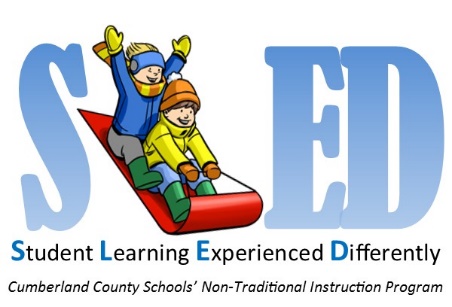 **PLACE THE CONTENTS OF THIS PACKET IN A SAFE PLACE FOR USE DURING OUR SLED DAYS (NTI)**INSTRUCTIONSHow do students know what to complete for each SLED Day?Each SLED Day has its own choiceboard of instructional activities as well as corresponding worksheets for each corresponding day.  Students will choose one activity from the top row and one activity from the bottom row for completion on each SLED Day.  Students will complete activities that correspond to each day missed (i.e., day one missed, student completes SLED Day 1 activities).  Internet access is NOT required for completion of SLED Day activities.*Students enrolled in online dual credit courses will follow their current course syllabus.  
*Students enrolled in Panther Virtual Academy (APEX) will continue to progress at their own pace like normal with PVA.When do students turn in work completed during SLED Days?Students will be expected to turn their completed work in the following regularly scheduled school day.  Additional time may be granted for extenuating circumstances; however, completion of the assignments is a necessary component for state-mandated NTI compliance purposes.If students require help with the SLED Day activities, please contact the appropriate school personnel listed below who will be on duty if needed:Teacher Email:  firstname.lastname@cumberland.kyschools.usCumberland County High School; Phone:  270-864-3451
Principal Email:  jason.dodson@cumberland.kyschools.usCumberland County Middle School; Phone:  270-864-5818
Principal Email:  jeanie.bandy@cumberland.kyschools.usCumberland County Elementary School; Phone:  270-864-4390
Principal Email:  lisa.perdue@cumberland.kyschools.usCumberland County FRYSC; Phone:  270-864-1262
Director Email:  kristi.dyer@cumberland.kyschools.us; casey.perdue@cumberland.kyschools.us Cumberland County Board of Education Central Office; Phone:  270-864-3377
Superintendent Email:  kirk.biggerstaff@cumberland.kyschools.us All SLED Day information may be accessed online at: http://www.cland.k12.ky.us/Content/218


*Note:  The plan is to take all 10 SLED Days if needed (starting on the first day missed).  Missed days in excess of the allotted 10 will require an amendment to the school calendar.

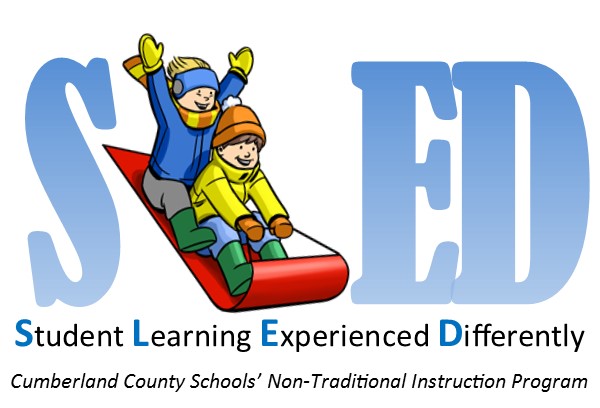 
The NTI program allows school districts the opportunity to continue instruction even when school is closed due to inclement weather, illness, emergency, etc. for up to 10 days without being required to add days to the end of the school year calendar.  We see this as a viable option for our school system to help avoid extension of the school year into the summer months and/or scheduled breaks. When school closure is necessary, all normal notification procedures will be taken including One Call Now phone call and text, local TV station and radio broadcast, and website and Facebook postings indicating SLED Day/NTI Day for Cumberland County Schools.  Teachers and administrators will always be available during SLED Days from 8:00 am-3:00 pm to assist students and families with the assigned activities.  District Website:  http://www.cumberland.kyschools.us District Facebook Page:  https://www.facebook.com/cumberland.kyschools 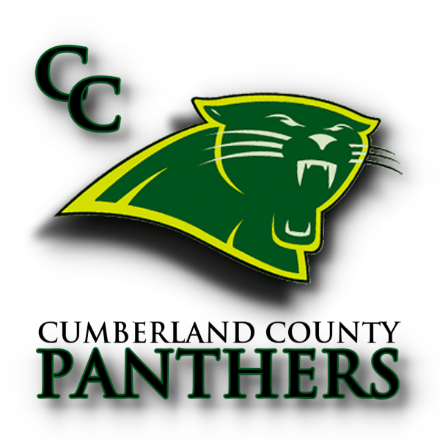 